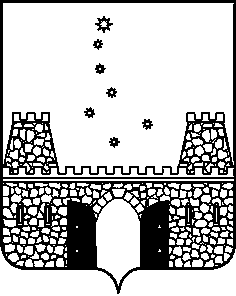 СОВЕТ МУНИЦИПАЛЬНОГО ОБРАЗОВАНИЯ СТАРОМИНСКИЙ РАЙОНРЕШЕНИЕот _____________                                                                               № ________ст-ца Староминская О внесении изменений в Решение Совета муниципального образования Староминский район от 30 октября 2013 года № 43/4 «О создании муниципального дорожного фонда муниципального образования Староминский район и утверждении порядка формирования и использования бюджетных ассигнований муниципального дорожного фонда муниципального образования Староминский район»В целях обеспечения дорожной деятельности в отношении автомобильных дорог местного значения вне границ населенных пунктов в границах муниципального района, в соответствии с пунктом 5 статьи 179.4 Бюджетного кодекса Российской Федерации и Федеральным законом от 06 октября 2003 года № 131-ФЗ «Об общих принципах организации местного самоуправления в Российской Федерации», руководствуясь статьей 25 Устава муниципального образования Староминский район Совет муниципального образования Староминский район РЕШИЛ:1. Внести в порядок формирования и использования бюджетных ассигнований муниципального дорожного фонда муниципального образования Староминский район следующие изменения:1.1. пункт 2.1 дополнить абзацем следующего содержания:«платы в счет возмещения вреда, причиняемого автомобильным дорогам местного значения тяжеловесными транспортными средствами;штрафов за нарушение правил движения тяжеловесного и (или) крупногабаритного транспортного средства по автомобильным дорогам общего пользования местного значения;»2. Организационному отделу управления делами администрации муниципального образования Староминский район (Зосим Ю.В.) не позднее 10 дней после подписания настоящего решения разместить его на официальном сайте администрации муниципального образования Староминский район в сети Интернет. 3. Решение вступает в силу со дня его официального опубликования.Председатель Советамуниципального образования Староминский район                                                                         А.Н. ИгнатенкоГлава муниципального образования  Староминский район                                                                                    В.В. ГорбЛИСТ СОГЛАСОВАНИЯпроекта решения Совета муниципального образования Староминский районот __________2024 №____«О внесении изменений в Решение Совета муниципального образования Староминский район от 30 октября 2013 года № 43/4 «О создании муниципального дорожного фонда муниципального образования Староминский район и утверждении порядка формирования и использования бюджетных ассигнований муниципального дорожного фонда муниципального образования Староминский район»»Проект внесен и подготовлен:Исполняющим обязанностиначальника финансового управления администрации муниципального  Проект согласован:Председатель Совета муниципальногоПредседатель комиссии по финансово-бюджетной и экономической политике Совета муниципального образования Заместитель главы муниципальногоЗаместитель начальника управления делами,начальник юридического отделауправления делами администрации Начальник организационного отдела управления делами администрации Начальник отдела делопроизводства управления делами администрации муниципального образования                                                            Староминский район                                                                             С.А. Слынькообразования Староминский район    Г.Ю. Семенякообразования Староминский район                               А.Н. Игнатенко Староминский районП.Н. Головачобразования Староминский район,начальник управления экономики  	Е.С. Леденева          муниципального образования Староминский район	В.В. Петренко         муниципального образования Староминский район   Ю.В.  Зосим